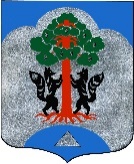 Администрация муниципального образованияСосновское сельское поселение муниципального образованияПриозерский муниципальный район Ленинградской областиПОСТАНОВЛЕНИЕ __________________________________________________________________   От 31 марта 2023 года	№ 111				 О внесении изменений в административный регламентПо предоставлению муниципальных услуг«Принятие граждан на учет в качестве                                                                      нуждающихся в жилых помещениях,                                                              предоставляемых по договорам социального найма»В соответствии с Федеральным законом от 04.10.2003 № 131-ФЗ «Об общих принципах организации местного самоуправления в Российской Федерации», Федеральным законом от 27.07.2010 № 210-ФЗ «Об организации предоставления государственных и муниципальных услуг», Уставом муниципального образования Сосновское сельское поселение МО Приозерский муниципальный район Ленинградской области, администрация муниципального образования Сосновское сельское поселение муниципального образования Приозерский муниципальный район Ленинградской области ПОСТАНОВЛЯЕТ:Внести в административный регламент предоставления муниципальной услуг «Принятие граждан на учет в качестве нуждающихся в жилых помещениях, предоставляемых по договорам социального найма» утвержденный постановлением администрации муниципального образования Сосновское сельское поселение муниципального образования Приозерский муниципальный район Ленинградской области от 28 марта 2023 года № 93 следующие изменения:Пункт 2.2 подпункт 7 раздела 2 Регламента изложить в следующей                                                         редакции: Фонд пенсионного и социального страхования Российской Федерации;Пункт 2.2 подпункт 15 раздела 2 Регламента исключить.Пункт 2.6 подпункт 1 раздела 2 Регламента изложить в следующий редакции: - заявителя, представителя заявителя, в случае, когда полномочия уполномоченного лица подтверждены доверенностью в простой письменной форме (паспорт гражданина Российской Федерации, паспорт гражданина СССР, временное удостоверение личности гражданина РФ, удостоверение личности военнослужащего РФ);Пункт 2.6 подпункт 2 раздела 2 Регламента изложить в следующий редакции: 2) В зависимости от категории заявителя, граждане должны предоставить один или более документов, подтверждающих сведения о доходах заявителя и членов его семьи за расчетный период, равный двум календарным годам непосредственно предшествующим четырем месяцам 1 календарному месяцу до месяца подачи заявления о приеме на учет для предоставления жилых помещений муниципального жилищного фонда по договорам социального найма (для подтверждения малоимущности): Пункт 2.7 подпункт 2 раздела 2 Регламента изложить в следующий редакции: 2) В Фонде пенсионного и социального страхования Российской Федерации:Пункт 2.7 подпункт 7 раздела 2 Регламента изложить в следующий редакции: Сведения о суммах выплат и иных вознаграждений физического лица на основании поступившей месячной налоговой отчетности «Персонифицированные сведения физического лица»;Опубликовать настоящее постановление в средствах массовой информации, разместить в сети Интернет на официальном сайте администрации муниципального образования Сосновское сельское поселение муниципального образования Приозерский муниципальный район Ленинградской области.Постановление вступает в силу с момента его официального опубликования в средствах массовой информации.Контроль за исполнением настоящего постановления оставляю за собой.Зам. главы по экономикеИ.о. главы администрации МОСосновское сельское поселение                                                     А.С. Беспалькоисп. Балакирев А.А. 8(81379)61-830